Коледа Анастасия Алексеевна,учитель технологииМАОУ СОШ № 218 г. НовосибирскаРАЗВИТИЕ ТВОРЧЕСКИХ СПОСОБНОСТЕЙ ШКОЛЬНИКОВ НА УРОКАХ ТЕХНОЛОГИИ          Коледа А.А., учитель технологии МАОУ СОШ №218Главной педагогической задачей в настоящее время являются новые развивающие технологии, внедренные в образовательный процесс, способствующие ребенку овладеть набором соответствующих знаний, умений, навыков и компетенций в определенной области, а также развитие творческого потенциала обучающихся. И важная роль при выполнении этих задач отводится урокам технологии.Развитие творческих способностей является непростой задачей для школьных учителей, т.к. учитель должен продумать форму и содержание заданий, позволяющих ученику подойти к их выполнению творчески, и в то же время, задания должны не выходить за рамки учебной программы предмета технологии. Данный предмет неспроста называют уроками жизни: он помогает школьникам  овладеть знаниями и умениями, которые наверняка каждому из них пригодятся в жизни. Не все мамы могут научить своих детей шить и готовить. У некоторых на это просто не хватает свободного времени. Родители заняты зарабатыванием денег. И очень хорошо, что в школьной программе есть предмет «Технология», помогающий освоить необходимые в жизни навыки.Мой небольшой педагогический опыт показал, что многие ученики выполняют задания только ради оценки. Учителю приходится искать новые подходы, способы и методы в преподавании, которые смогут побудить ученика к творчеству, убедить его в способности выполнять творческие работы. С учениками пятого класса мы начали занятия по технологии со знакомства с оригами. Затем перешли к шитью прихваток. И потом познакомились с созданием игольниц из фетра. Стараясь как-то заинтересовать школьников, было принято решение работы по выполнению оригами и шитью игольниц посвятить предстоящему празднику Хеллоуин.Ниже приведены примеры работ учеников 5-го класса МАОУ СОШ № 218 г. Новосибирска.Уроки технологии способствуют развитию таких личных качеств учеников, как усидчивость, трудолюбие, художественный вкус, творчество и др. К шитью обычного кухонного фартука можно подойти творчески, а любимый многими салат «Селедка под шубой» можно оформить и подать так, что он станет украшением любого праздничного стола. Главное – не бояться экспериментировать и помнить, что любая деятельность ребенка нуждается в оценке и поощрении. Не бойтесь перехвалить ребенка! Для кого-то похвала просто необходима. Считаю, что уроки технологии необходимы школьникам потому, что они готовят их к взрослой жизни и развивают творческие способности.Литература:Богоявленская Д.Б. Психология творческих способностей / Д.Б. Богоявленская. – М.: Изд. Центр «Академия», 2002.Кулемзина А.В. Детская одаренность: психолого-педагогическое исследование / А.В. Кулемзина. – Новосибирск, Томск: Изд-во Томского Университета,1999.Тема занятия: ОригамиТема занятия: Шитье прихваткиТема занятия: Шитье игольницы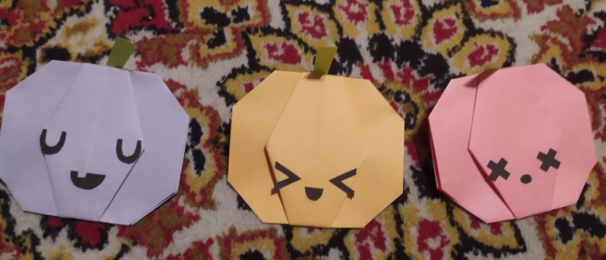 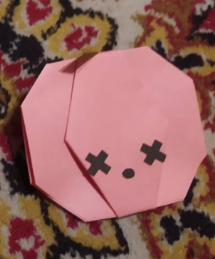 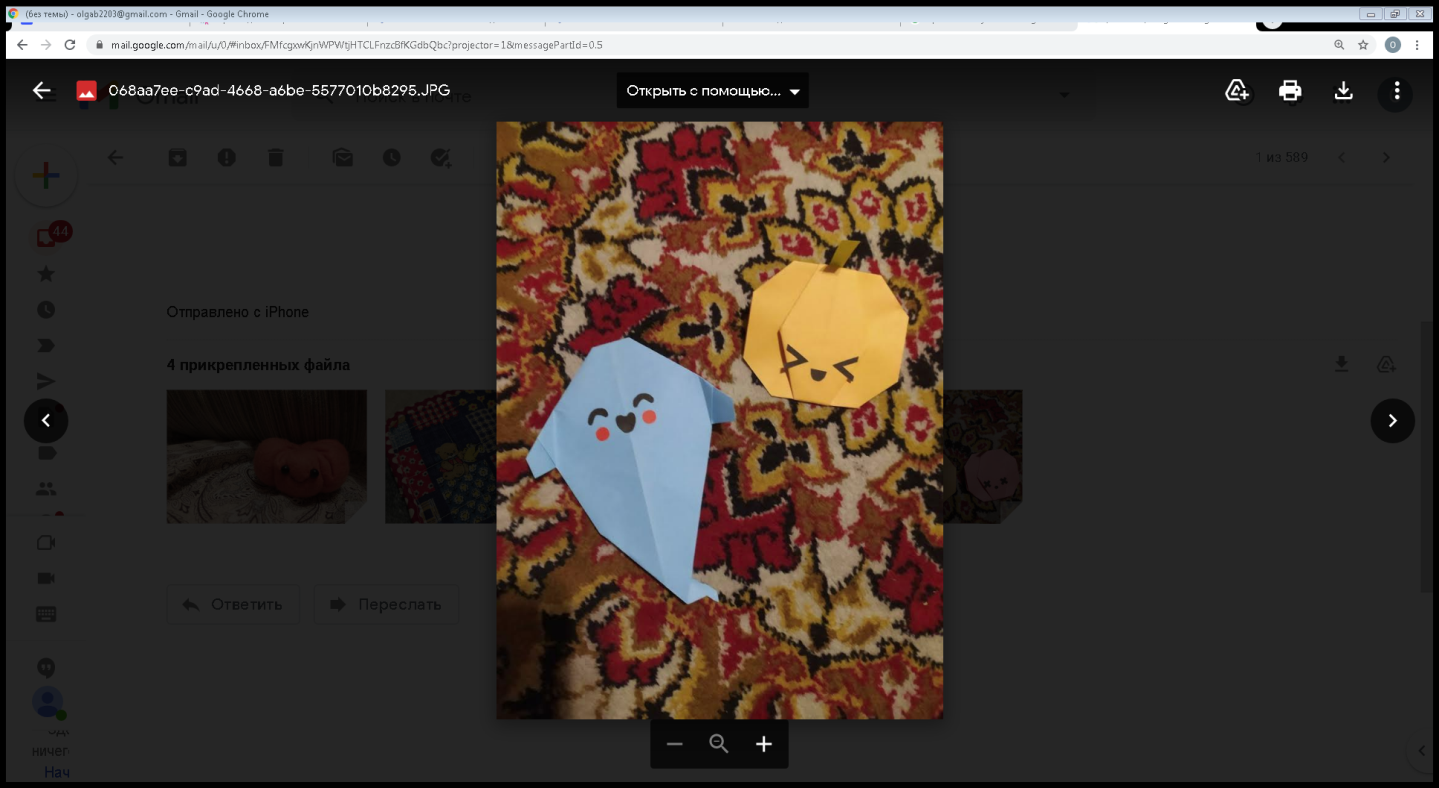 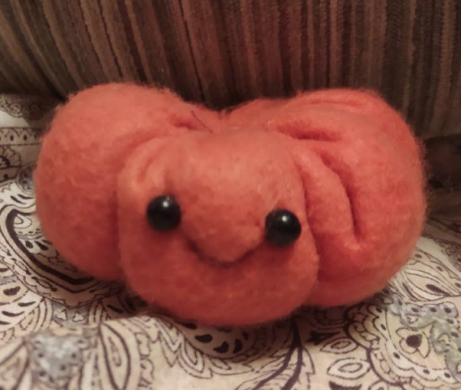 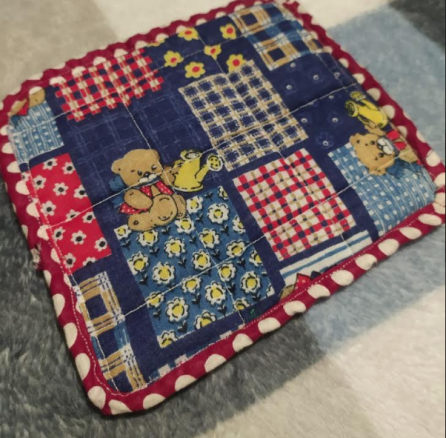 